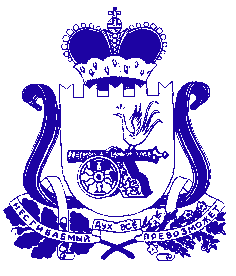 СОВЕТ ДЕПУТАТОВ  ПЕЧЕРСКОГО СЕЛЬСКОГО ПОСЕЛЕНИЯСМОЛЕНСКОГО РАЙОНА СМОЛЕНСКОЙ ОБЛАСТИРЕШЕНИЕот 08  мая   2020 года								 № 21Об утверждении актуализированнойсхемы теплоснабжения Печерского сельского поселения Смоленского районаСмоленской области на 2021 год     В соответствии с Требованиями к порядку разработки и утверждения схем теплоснабжения, утвержденными постановлением Правительства РФ от 22.02.2012 № 154, федеральными законами от 27.07.2010 № 190-ФЗ «О теплоснабжении», от 06.10.2003 № 131-ФЗ «Об общих принципах организации местного самоуправления в Российской Федерации», руководствуясь Уставом Печерского сельского поселения Смоленского района Смоленской области, Совет депутатов Печерского сельского поселения Смоленского района Смоленской областиРЕШИЛ:1.  Внести в решение Совета депутатов Печерского сельского поселения Смоленского района Смоленской области от 17 июня 2015г № 33 «Об утверждении системы теплоснабжения Печерского сельского поселения  Смоленского района Смоленской области» следующие изменения:1) абзац 4 п 3.1 раздела III прилагаемой схемы изложить в следующей редакции: «Котельная в селе Печерск является изолированной системой теплоснабжения, выполняет функции ЦТП и поэтому тепловые сети состоят из 4-х трубной системы. Два теплопровода – для передачи теплоты (теплоносителя) для целей отопления потребителей и два теплопровода для передачи горячей воды, причем второй теплопровод – это трубопровод для организации циркуляции горячей воды. Общая протяженность сетей теплоснабжения подземной и воздушной теплотрассы составляет 5955м. Общая протяженность сетей горячего водоснабжения подземной и воздушной прокладки составляет 2302м».2.  Утвердить актуализированную схему теплоснабжения Печерского сельского поселения Смоленского района Смоленской области на  2021 год (приложение).         3. Настоящее Решение подлежит обнародованию путем размещения на официальном сайте  администрации Печерского сельского поселения Смоленского района Смоленской области   pechersk.smol-ray.ru  в информационно-телекоммуникационной сети «Интернет».  Глава муниципального образованияПечерского  сельского поселения                                                Смоленского района Смоленской области                              Ю.Н. Янченко                                                                 Приложение УТВЕРЖДЕНОРешением Совета депутатов Печерского сельского поселения Смоленского района Смоленской областиот  08.05.2020г.  № 21Актуализированная схема теплоснабжения Печерского сельского поселения Смоленского района Смоленской области на 2021 год                                                                                                                                                                                             Приложение Баланс тепловой энергии на котельных на 2021 годНаименование юридического лица, в собственности/аренде у которого находится источникНаименование источника тепловой энергииПолезный отпуск тепловой энергии потребителям, ГкалНормативные  технологические потери в тепловых сетях теплоснабжающей организации, ГкалОтпуск тепловой энергии в сеть, ГкалРасход тепловой энергии на собственные нужды, ГкалВыработка тепловой энергии, Гкал МУП «Печерские коммунальные системы»214530 Смоленский район, с.Печерск, ул.Автодорожная, д.112104040492508956725656ВСЕГО21 0404 04925 08956725 656